EVALUACIÓN HISTORIA 4° BÁSICOI.- COMPLETACIÓN1.- Tres países que en la actualidad ocupan los territorios donde se desarrollaron los mayas son ________________, ________________ y ___________________2.- En una de las regiones donde se desenvolvieron los mayas, encontramos los llamados cenotes que eran verdaderos _________________, que se forman por las aguas subterráneas y eran utilizados principalmente para rituales religiosos y agricultura.3.- Halach Uinic (Hombre Verdadero), era un _______________, quien se encargaba de dictar las leyes, administrar justicia y organizaba el comercio. Gobernaba asesorado por el Gran Consejo, integrado por los principales jefes de aldea y sacerdotes4.- La _____________ vivía en un palacio rodeado de sirvientes y esclavos. Tenía poder sobre el resto de los grupos sociales y estaba compuesto por la máxima autoridad, su esposa o esposas e hijos.5.- Sobre la creación del mundo, los mayas lo explicaron a través de un mito, en el cual los dioses crearon hombres hechos de ________________ y ____________________II. Lee con atención los enunciados de las preguntas y determina si la afirmación es Verdadera (V) o es Falsa (F). 6.- _____ Una de la característica que presentó la organización política maya, es que ésta se encontraba constituida en Ciudades Estado.7.- _____ La ciudad del Cuzco formaba parte de la civilización Maya.8.- _____ La ciudad de Teotihuacán no pertenece a la civilización Maya.9.- _____ Los mayas como civilización se desarrollaron antes que los aztecas.10.- _____ El sistema de cultivo más utilizado que implementaron los mayas se denomina tala y roza.III. Lee con atención el enunciado de las preguntas y elige la letra con la respuesta correcta. Debes marcar solo una alternativa.11.- El alimento base que se utilizaba en la Cultura Maya es: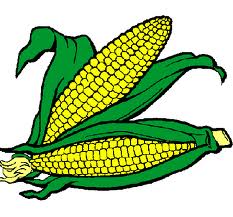 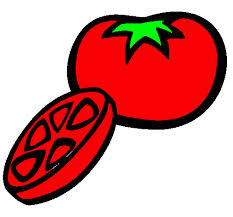 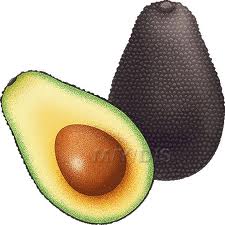                A					B				C12.- Entre los productos que se utilizaban principalmente como medio de intercambio en los grandes mercados que se llamaban polom, podemos encontrar:A) Jade – Algodón - MaízB) Tomate – Papa - MaízC) Jade – Algodón – Cacao13.- En el mundo maya hubo un grupo de personas que desarrollaban actividades que tendían a la construcción de adornos, instrumentos de trabajo, hamacas para acostarse, vestimenta (tejidos hechos de algodón), cestos, jarros de barro, etc. De acuerdo a la descripción esta actividad se relaciona a:A) La agriculturaB) El comercioC) La artesanía14.- Identifica y anota la clase social a la que pertenecia cada grupo.PAUTA DE CORRECCIÓNNombre:Nombre:Fecha:Puntaje Ideal: 20 puntosPuntaje obtenidoPuntaje obtenidoObjetivo aprendizaje OA5 Investigar en diversas fuentes (imágenes, medios audiovisuales, TICs, gráficos, textos y otras) sobre algunos temas relacionados con el presente de los pueblos indígenas americanos; por ejemplo, el protagonismo que tienen hoy, la influencia de las civilizaciones maya, azteca e inca sobre la cultura y la sociedad de los países actuales, situados donde ellos se desarrollaron, y su influencia en las comidas y en la lengua que empleamos en la actualidad, entre otros.Objetivo aprendizaje OA5 Investigar en diversas fuentes (imágenes, medios audiovisuales, TICs, gráficos, textos y otras) sobre algunos temas relacionados con el presente de los pueblos indígenas americanos; por ejemplo, el protagonismo que tienen hoy, la influencia de las civilizaciones maya, azteca e inca sobre la cultura y la sociedad de los países actuales, situados donde ellos se desarrollaron, y su influencia en las comidas y en la lengua que empleamos en la actualidad, entre otros.Objetivo aprendizaje OA5 Investigar en diversas fuentes (imágenes, medios audiovisuales, TICs, gráficos, textos y otras) sobre algunos temas relacionados con el presente de los pueblos indígenas americanos; por ejemplo, el protagonismo que tienen hoy, la influencia de las civilizaciones maya, azteca e inca sobre la cultura y la sociedad de los países actuales, situados donde ellos se desarrollaron, y su influencia en las comidas y en la lengua que empleamos en la actualidad, entre otros.Instrucciones: Lea atentamente cada una de las preguntas, y marque la respuesta que considere correcta, en las preguntas de desarrollo utilice letra clara y legible.Instrucciones: Lea atentamente cada una de las preguntas, y marque la respuesta que considere correcta, en las preguntas de desarrollo utilice letra clara y legible.Instrucciones: Lea atentamente cada una de las preguntas, y marque la respuesta que considere correcta, en las preguntas de desarrollo utilice letra clara y legible.Preg.RespuestaPuntajePuntaje1México, Guatemala, Honduras, El Salvador, Belice332Pozos o pozos naturales113Monarca, rey o soberano114Realeza115Madera – Paja – Barro - Maíz22Total ítemsTotal ítemsTotal ítems8 puntos 8 puntos 6V117F118F119V1110V11Total ítemsTotal ítemsTotal ítems5 puntos 5 puntos 11A1112B1113A11Total ítemsTotal ítemsTotal ítems3 puntos 3 puntos 201 punto c/uTotal 4 puntos 1 punto c/uTotal 4 puntos 